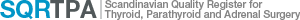 Protokoll Videostyrelsemöte 11 december 2013Närvarande (videolänk): Per Bümming (PB), Håkan Eriksson (HE), Ola Hessman (OH),Erik Nordenström (EN), Eva Reihnér (ER), Göran Wallin (GW), Johan Wennerberg (JW), Peter Anderberg (adjungerad under punkt 3)1. Ordförande EN öppnar mötet.2. EN vald till mötessekreterare.3. Ny Registerversion. Peter Anderberg demonstrerade ny registerversion. Den är inte helt färdig men beräknas ta i drift någon gång vid årsskiftet. Ny layout, möjlighet att spara direkt efter op, inkompletta registreringar kan lättare hittas och följas enligt färgkoder. Inmatning startar med pnr, PROMS modul på gång att läggas till.  4. Ansökan Nationella kvalitetsregister. EN har gjort ansökan. Prognos pekar på tilldelning på 1 milj SEK som föregående år. Även om formella krav för att vara ett nivå 2 register nu uppfylls kommer vi med tanke på ämnets vanlighet (inga folksjukdomar) sannolikt fortsatt vara ett nivå 3 register. 5. Halvårsresultat var ett överskott på ca 1 milj SEK. med tanke på alla utgifter för ny registerversion pekar prognosen på ett överskott på ca 200 000 SEK.6. Samarbete med Registercentrum Syd. Samarbetet fortsatt icke komplikationsfritt vad gäller statistikhjälp. Registerhållaren undersöker möjlighet att köpa in all statistik inklusive årsrapport.7. Årsrapport: Viktigtigaste resultaten presenterades. Styrelsen var nöjd med innehåll och layout.8. Stämvecksstudien. JW redogjorde för status där man haft uppstartsmöte 4/12. I princip är nu allt färdigt. Tanken är start av studien 1 mars 2014.9. Automatisk dataöverföring. GW berättade om att projektet nu snart skall testas skarpt. Extremt viktigt att journalmallen stämmer överens med ny registerversion., Peter Anderberg och Örebro Läns Landsting kommer kommunicera om detta. Prognosen är att test kan köras skarpt i början på nästa år.10. punkter att ta upp på nästa möte:- PROMS- Jubileumsmötet-Presentation på Årets Kirurgvecka/ÖNH dagar- Uppdatering studier-Utveckling av statistikrapporter till användarna (PB hör med OC Väst)11. Utvärdering av videomöte: Alla i styrelsen var extremt nöjda. Tekniken fungerade i princip perfekt. Möjlighet att presentera t e x powerpoint. Förslaget är att åtminstone något av telefonmötena framöver ersätts med videomöte.12. Nästa möte Arlanda 16/1 2014 kl 10.00-15.00